О внесении изменений и дополнений в решение городской Думы от 03.06.2016 №637 «Об утверждении Положения о порядке назначения и проведения в городском округе – городе Барнауле Алтайского края собраний граждан, конференций граждан (собраний делегатов)» (в ред. решения от 09.10.2019 №387)С целью приведения в соответствие с Федеральным законом от 06.10.2003 №131-ФЗ «Об общих принципах организации местного самоуправления в Российской Федерации», Уставом городского округа – города Барнаула Алтайского края городская Дума РЕШИЛА: 1. Внести в Положение о порядке назначения и проведения в городском округе – городе Барнауле Алтайского края собраний граждан, конференций граждан (собраний делегатов), утвержденное решением городской Думы от 03.06.2016 №637 (в ред. решения от 09.10.2019 №387), (далее – Положение) следующие изменения и дополнения:1.1. Пункт 1.1 после слов «и должностных лиц местного самоуправления города Барнаула» дополнить словами «, обсуждения вопросов внесения инициативных проектов и их рассмотрения (далее – собрание (конференция) по рассмотрению инициативных проектов)»;1.2. В пункте 1.4:1.2.1. Абзац 1 после слов «не более 300 человек» дополнить словами   «, за исключением случаев, установленных абзацем 9 пункта 1.6 Положения»; 1.2.2. Абзац 2 после слов «на всей территории города Барнаула» дополнить словами   «, за исключением случаев, установленных абзацем 9 пункта 1.6 Положения»;1.2.3. Абзац 3 дополнить предложением следующего содержания:«В случаях, когда на обсуждение выносится инициативный проект, реализация которого предлагается в границах территории, на которой проживает более 300 человек, имеющих право на участие в собрании, проводится конференция.»;1.3. Пункт 1.5 изложить в следующей редакции:«1.5. Участвовать в собраниях (конференциях), за исключением случаев проведения собраний (конференций) по рассмотрению инициативных проектов, могут жители города Барнаула, обладающие активным избирательным правом на выборах в органы местного самоуправления города Барнаула, зарегистрированные по месту жительства на территории города Барнаула, в пределах которой проводится собрание (конференция) (далее – участники собрания (конференции).В собрании (конференции) по рассмотрению инициативных проектов вправе принимать участие жители соответствующей территории города Барнаула, достигшие шестнадцатилетнего возраста (далее – участники собрания (конференции), участники собрания (конференции) по рассмотрению инициативных проектов).»;1.4. Пункт 1.6 дополнить абзацем следующего содержания:«Собрание (конференция) по рассмотрению инициативных проектов проводится в границах территории, установленной постановлением администрации города Барнаула об утверждении границ территории, на которой может реализовываться инициативный проект.»;1.5. Раздел 2 изложить в следующей редакции:«2. Порядок назначения собрания (конференции)2.1. Собрание (конференция), за исключением собрания (конференции) по рассмотрению инициативных проектов, проводится по инициативе населения города Барнаула, Барнаульской городской Думы (далее – городская Дума), главы города Барнаула.Собрание (конференция), проводимое по инициативе городской Думы или главы города Барнаула, назначается соответственно городской Думой или главой города Барнаула.Собрание, проводимое по инициативе населения, назначается городской Думой в порядке, установленном Уставом городского округа – города Барнаула Алтайского края и Положением.Конференция, проводимая по инициативе населения, назначается городской Думой в порядке, установленном Положением.Собрание (конференция) по рассмотрению инициативных проектов проводится по инициативе инициативной группы граждан. Требования к инициативной группе граждан установлены абзацем 2 пункта 2.2 Положения и Федеральным законом от 06.10.2003 №131-ФЗ «Об общих принципах организации местного самоуправления в Российской Федерации», и назначается городской Думой в порядке, установленном Положением.2.2. Население города Барнаула реализует свое право на проведение собрания (конференции), за исключением случаев проведения собраний (конференций) по рассмотрению инициативных проектов, через инициативную группу, которая формируется из числа жителей города Барнаула, обладающих активным избирательным правом на выборах в органы местного самоуправления города Барнаула, зарегистрированных по месту жительства на территории города Барнаула, в пределах которой проводится собрание (конференция) (далее – группа граждан). Численность группы граждан – не менее 10 человек.Инициирование собрания (конференции) по рассмотрению инициативных проектов осуществляется посредством образования инициативной группы численностью не менее десяти граждан, достигших шестнадцатилетнего возраста и проживающих на территории города Барнаула (далее – инициаторы собрания (конференции) по рассмотрению инициативных проектов). 2.3. Группа граждан не позднее чем за 50 дней до даты проведения собрания (конференции) представляет в городскую Думу письменное обращение с выдвижением инициативы о проведении собрания (конференции), соответствующее требованиям, установленным пунктом 2.4 Положения (далее – письменное обращение группы граждан о проведении собрания (конференции).Инициаторы собрания (конференции) по рассмотрению инициативных проектов не позднее чем за 50 дней до даты проведения собрания (конференции) по рассмотрению инициативных проектов представляют в городскую Думу письменное обращение с выдвижением инициативы о проведении собрания (конференции), подготовленное по форме согласно приложению 1 к Положению (далее – заявление).2.4. В письменном обращении группы граждан о проведении собрания (конференции) указывается:1) вопрос (вопросы), выносимый (выносимые) на рассмотрение собрания (конференции);2) территория, в пределах которой предлагается провести собрание (конференцию), и предположительная численность жителей города Барнаула, обладающих правом на участие в собрании (конференции);3) предлагаемые дата, время и место проведения собрания (конференции);4) сведения о членах группы граждан (фамилия, имя, отчество (при наличии), адрес места регистрации, телефон).Письменное обращение о проведении собрания (конференции) подписывается всеми членами группы граждан.В случае проведения конференции в письменном обращении также указывается:1) дата, время и место проведения собраний по выборам делегатов на конференцию;2) норма представительства при избрании делегатов на конференцию;3) территория, от которой избираются делегаты, предположительная численность проживающих на данной территории граждан, имеющих право на участие в конференции.К письменному обращению группы граждан о проведении собрания (конференции) прилагаются согласия на обработку персональных данных граждан (приложение 2).2.5. Заявление о выдвижении инициативы о проведении собрания (конференции) по рассмотрению инициативного проекта подписывается инициаторами собрания (конференции) по рассмотрению инициативных проектов. К заявлению прилагаются согласия на обработку персональных данных инициаторов собрания (конференции) по рассмотрению инициативных проектов (приложение 2).2.6. Городская Дума в течение 30 календарных дней со дня получения письменного обращения группы граждан о проведении собрания (конференции) проверяет соответствие граждан требованиям, установленным абзацем 1 пункта 2.2 Положения, а также полноту, оформление и соблюдение порядка его предоставления в соответствии с пунктом 2.4 Положения, и по результатам проведения проверки принимает решение о назначении собрания (конференции), либо, при наличии оснований, предусмотренных пунктом 2.8 Положения, готовит письменный ответ об отказе в назначении собрания (конференции). 2.7. Городская Дума в течение 30 календарных дней со дня получения заявления проверяет соответствие инициаторов собрания (конференции) по рассмотрению инициативных проектов, обратившихся с заявлением, требованиям, установленным абзацем 2 пункта 2.2 Положения, а также полноту, оформление и соблюдение порядка его предоставления в соответствии с пунктом 2.5 Положения, и по результатам проведения проверки принимает решение о назначении собрания (конференции) по рассмотрению инициативных проектов, либо, при наличии оснований, предусмотренных пунктом 2.9 Положения, готовит письменный ответ об отказе в назначении собрания (конференции) по рассмотрению инициативных проектов. 2.8. Основаниями для отказа группе граждан в проведении собрания (конференции) являются:1) письменное обращение группы граждан о проведении собрания (конференции) внесено лицами, не соответствующими требованиям к группе граждан, указанным в абзаце 1 пункта 2.2 Положения;2) письменное обращение группы граждан о проведении собрания (конференции) не соответствует требованиям, указанным в пункте 2.4 Положения;3) вопросы, предлагаемые в письменном обращении к рассмотрению на собрании (конференции), не соответствуют части 1 статьи 29 Федерального закона от 06.10.2003 №131-ФЗ «Об общих принципах организации местного самоуправления в Российской Федерации», части 1 статьи 25, части 1 статьи 26 Устава городского округа – города Барнаула Алтайского края, пункту 1.1 Положения.Отказ группе граждан в проведении собрания (конференции) не является препятствием к повторному представлению в городскую Думу письменного обращения группы граждан о проведении собрания (конференции) при условии устранения препятствий, послуживших основанием для отказа. 2.9. Основаниями для отказа в назначении собрания (конференции) по рассмотрению инициативных проектов являются:1) инициаторами собрания (конференции) по рассмотрению инициативных проектов предоставлены недостоверные сведения об утверждении границ территории, на которой может реализовываться инициативный проект;2) заявление внесено лицами, не соответствующими требованиям к инициаторам собрания (конференции) по рассмотрению инициативных проектов, указанным в абзаце 2 пункта 2.2 Положения;3) обращение инициаторов собрания (конференции) по рассмотрению инициативных проектов не соответствует форме заявления.Отказ в назначении собрания (конференции) по рассмотрению инициативных проектов не является препятствием к повторному представлению в городскую Думу заявления при условии устранения препятствий, послуживших основанием для отказа. 2.10. В случае, если инициатива проведения собрания (конференции) принадлежит городской Думе, населению города Барнаула, на заседании городской Думы принимается соответствующее решение о назначении собрания (конференции) в порядке, предусмотренном Регламентом городской Думы.Решение о назначении собрания (конференции) принимается большинством голосов от числа депутатов городской Думы, присутствующих на заседании.2.11. В случае, если инициатива проведения собрания (конференции) принадлежит главе города Барнаула, издается соответствующее постановление главы города Барнаула о назначении собрания (конференции) (далее – постановление).2.12. В решении городской Думы (постановлении) о назначении собрания (конференции) указывается:1) инициатор проведения собрания (конференции);2) дата, время и место проведения собрания (конференции);3) вопрос (вопросы), выносимый (выносимые) на рассмотрение собрания (конференции);4) территория, в пределах которой будет проводиться собрание (конференция);5) норма представительства при избрании делегатов на конференцию (в случае если предлагается проведение конференции);6) территория, от которой избираются делегаты (в случае если предлагается проведение конференции);7) орган, ответственный за подготовку и проведение собрания (конференции) (если инициатива проведения собрания (конференции) принадлежит городской Думе либо главе города).2.13. Решение городской Думы (постановление) о назначении собрания (конференции) подлежит обязательному опубликованию в порядке, установленном для официального опубликования муниципальных правовых актов, в течение 10 дней со дня принятия, но не позднее чем за 20 дней до дня проведения собрания (конференции).2.14. Администрация соответствующего района города является органом, ответственным за организацию и проведение собрания (конференции), проводимого на подведомственной территории и назначенного по инициативе городской Думы, главы города Барнаула, за исключением случаев, когда собрание, конференция проводится на территории населенных пунктов, подведомственной сельской (поселковой) администрации в соответствии с пунктом 2.15 Положения.2.15. Сельская (поселковая) администрация является органом, ответственным за организацию и проведение собрания (конференции), проводимого на подведомственной территории и назначенного по инициативе городской Думы, главы города Барнаула, за исключением случаев, когда собрание, конференция проводится на территории, подведомственной администрации соответствующего района города в соответствии с пунктом 2.14 Положения.2.16. Организацию и проведение собрания (конференции), назначенного по инициативе группы граждан, инициаторов собрания (конференции) по рассмотрению инициативных проектов, осуществляют соответственно группа граждан, инициаторы собрания (конференции) по рассмотрению инициативных проектов.2.17. В случае принятия городской Думой (главой города Барнаула) решения (постановления) о назначении собрания (конференции) орган, указанный в пунктах 2.14, 2.15 Положения, в течение трех дней со дня принятия решения (постановления) о назначении собрания (конференции) назначает должностное лицо, ответственное за подготовку и проведение собрания (конференции) (далее – должностное лицо).2.18. Не позднее 10 дней до дня проведения собрания (конференции) органы либо должностные лица, указанные в пунктах 2.14 – 2.15 Положения, обеспечивают размещение на официальном Интернет-сайте города Барнаула информационного сообщения об инициаторах проведения собрания (конференции), о дате, времени, месте его проведения и вопросах, которые выносятся на рассмотрение собрания (конференции).2.19. Оповещение населения города Барнаула о проведении собрания (конференции), назначенного по инициативе группы граждан, инициаторов собрания (конференции) по рассмотрению инициативных проектов, осуществляется соответственно группой граждан, инициаторами собрания (конференции) по рассмотрению инициативных проектов не позднее 10 дней до проведения собрания (конференции) с помощью средств массовой информации, стендов, объявлений, писем, подворовых обходов, сообщений на собраниях и других мероприятиях, через органы территориального общественного самоуправления.2.20. Органы местного самоуправления города Барнаула в пределах своей компетенции оказывают содействие группе граждан, инициаторам собрания (конференции) по рассмотрению инициативных проектов в предоставлении мест (помещений) для проведения собрания (конференции).»;1.6. Пункт 3.1 изложить в следующей редакции:«3.1. Избрание делегатов на конференцию осуществляется на собраниях жителей, имеющих право на участие в конференции и соответствующих требованиям, предъявляемым к участникам собраний (конференций), указанным в абзаце 1 пункта 1.5 Положения (далее – собрание по выборам делегатов).Избрание делегатов на конференцию по рассмотрению инициативных проектов осуществляется на собраниях жителей, имеющих право на участие в конференции и соответствующих требованиям, предъявляемым к участникам собраний (конференций) по рассмотрению инициативных проектов, указанным в абзаце 2 пункта 1.5 Положения (далее – собрание по выборам делегатов).Собрания по выборам делегатов проводятся по следующему территориальному принципу: от многоквартирных домов, от кварталов в районах индивидуальной жилой застройки.»;1.7. Пункт 3.4 дополнить абзацем следующего содержания:«Участник собрания по выборам делегатов путем проставления личной подписи в листе регистрации участников собрания по выборам делегатов, подтверждает свое согласие на обработку его персональных данных.»;1.8. Пункт 4.1 изложить в следующей редакции:«4.1. Перед открытием собрания (конференции) проводится регистрация участников собрания (конференции).Регистрация осуществляется путем внесения в лист регистрации участников собрания (конференции), форма которого установлена в приложении 3 к Положению, сведений об участнике собрания (конференции) на основании предъявленных им документов, удостоверяющих личность. Участник собрания (конференции) путем проставления личной подписи в листе регистрации участников собрания (конференции), подтверждает свое согласие на обработку его персональных данных.Регистрация участников собрания (конференции) осуществляется инициатором (представителем инициатора) собрания (конференции).»;1.9. В пункте 4.5 слова «пунктах 2.9 и 2.10» заменить словами «пунктах 2.14 и 2.15»;1.10. Пункт 4.8 изложить в следующей редакции:«4.8. Секретарем собрания (конференции) ведется протокол собрания (конференции), в котором указываются:1) дата, время и место проведения собрания (конференции);2) предположительная численность граждан, обладающих правом на участие в собрании (конференции);3) число граждан, зарегистрированных в качестве участников собрания (конференции);4) правомочность собрания (конференции) в соответствии с пунктом 4.2 Положения;5) территория, в границах которой проводилось собрание (конференция);6) инициатор проведения собрания (конференции);7) фамилия, имя, отчество (при наличии) председателя и секретаря собрания (конференции);8) фамилии, имена, отчества (при наличии) выступавших лиц, краткое содержание их выступлений;9) полная формулировка рассматриваемого вопроса (вопросов), выносимого (выносимых) на голосование;10) результаты голосования (по каждому вопросу);11) решения собрания (конференции);13) фамилии, имена, отчества (при наличии) лиц, уполномоченных представлять собрание (конференцию) во взаимоотношениях с органами местного самоуправления и должностными лицами местного самоуправления, если таковые избирались;14) количество листов регистрации участников собрания (конференции), прилагаемых к протоколу.В случаях проведения собрания (конференции) по рассмотрению инициативных проектов в протоколе собрания (конференции) дополнительно отражается мнение участников собрания (конференции) по вопросам принятия решений о соответствии рассматриваемого инициативного проекта (инициативных проектов) интересам жителей города Барнаула или его части; о целесообразности реализации рассматриваемого инициативного проекта (инициативных проектов, о поддержке рассматриваемого инициативного проекта (инициативных проектов). Протокол собрания (конференции) по рассмотрению инициативных проектов оформляется по форме согласно приложению 4 к Положению. Протокол собрания (конференции) в течение двух рабочих дней со дня проведения собрания (конференции) подписывается председателем и секретарем собрания (конференции) и передается на хранение в орган местного самоуправления города Барнаула, принявший решение о назначении собрания (конференции). К протоколу собрания (конференции) прилагаются листы регистрации участников собрания (конференции), без которых протокол недействителен.»;1.11. Приложение к Положению исключить;1.12. Дополнить Положение приложениями 1-4 к Положению согласно приложениям 1-4 к решению.2. Комитету информационной политики (Андреева Е.С.) обеспечить опубликование решения в газете «Вечерний Барнаул» и официальном сетевом издании «Правовой портал администрации г.Барнаула».3. Контроль за исполнением решения возложить на комитет по законности и местному самоуправлению (Огнев И.В.).Приложение 1 к решению городской Думы от ____________ № ______Приложение 1к Положению о порядке назначения и проведения собрания и конференции граждан (собрания делегатов) в городском округе – городе Барнауле Алтайского краяВ Барнаульскую городскую ДумуЗАЯВЛЕНИЕо выдвижении инициативы о проведении собрания (конференции)по рассмотрению инициативного проекта1. Наименование инициативного проекта: ______________________________2. Краткое описание инициативного проекта ____________________________3. Дата, номер постановления администрации города Барнаула об утверждении границ территории, на которой может реализовываться инициативный проект ______________________________________________4. Примерная численность жителей, проживающих в границах территории, на которой может реализовываться инициативный проект, утвержденной постановлением администрации города Барнаула: _______________________5. Предлагаемые дата, время и место проведения собрания (конференции) по рассмотрению инициативного проекта _________________________________4. Сведения об инициаторах собрания (конференции) по рассмотрению инициативных проектов: ______________________________________________________________________________________________________________(фамилия, имя, отчество (при наличии) всех инициаторов, дата рождения, серия, номер и дата выдачи паспорта или документа, заменяющего паспорт гражданина, адрес места жительства, телефон)5. Дата, время и место проведения собраний по выборам делегатов на конференцию (в случае если предлагается проведение конференции по рассмотрению инициативных проектов) _______________________________6. Норма представительства при избрании делегатов на конференцию по рассмотрению инициативных проектов (в случае если предлагается проведение конференции по рассмотрению инициативных проектов)_______7. Территория, от которой избираются делегаты ________________________,предположительная численность проживающих на данной территории граждан, имеющих право на участие в конференции по рассмотрению инициативных проектов (в случае если предлагается проведение конференции по рассмотрению инициативных проектов) _________________ Просим назначить проведение собрания (конференции) по рассмотрению инициативного проекта.Результат рассмотрения заявления просим направить по почте:__________________________________________________________________(почтовый адрес)К заявлению прилагаются согласия на обработку персональных данных инициаторов собрания (конференции) по рассмотрению инициативных проектов на ___ л. в ___ экз.Фамилия, имя, отчество (при наличии) и подписи каждого инициатора собрания (конференции) по рассмотрению инициативных проектов	  «___» __________________20___г. (дата подачи заявления)Приложение 2 к решению городской Думы от __________ № _____Приложение 2к Положению о порядке назначения и проведения собрания и конференции граждан (собрания делегатов) в городском округе – городе Барнауле Алтайского краяВ Барнаульскую городскую ДумуСОГЛАСИЕна обработку персональных данныхФамилия __________________________________________________________Имя ______________________________________________________________Отчество (при наличии) _____________________________________________(фамилия, имя, отчество (при наличии) инициатора собрания (конференции) по рассмотрению инициативных проектов)Реквизиты документа, удостоверяющего личность: №_______ серия _______ выдан _____________________________________________________________(дата выдачи и орган, выдавший документ, удостоверяющий личность)Место жительства: __________________________________________________(индекс, населенный пункт, улица, номер дома, квартиры)Даю свое согласие на обработку моих персональных данных (далее – согласие) в соответствии с требованиями Федерального закона от 27.07.2006 № 152-ФЗ «О персональных данных». Персональные данные предоставлены для обработки с целью рассмотрения представленного мною заявления о выдвижении инициативы о проведении собрания (конференции) по рассмотрению инициативного проекта (далее – заявление) в соответствии с Положением о порядке назначения и проведения собрания и конференции граждан (собрания делегатов) в городском округе – городе Барнауле Алтайского края, утвержденным решением Барнаульской городской Думы.Настоящее согласие предоставляется мной на осуществление действий в отношении моих персональных данных, которые необходимы для достижения указанных выше целей, включая сбор, запись, систематизацию, накопление, хранение, уточнение (обновление, изменение), извлечение, использование, передачу (распространение, предоставление, доступ), обезличивание, блокирование, удаление, уничтожение персональных данных, указанных в заявлении и согласии.Согласие действует бессрочно. В случае отзыва настоящего согласия обязуюсь направить письменное заявление в Барнаульскую городскую Думу с указанием даты прекращения действия согласия. «___» __________________20___г. ______________ _____________________(дата подачи согласия) 			      (подпись)				(ФИО)Приложение 3 к решению городской Думыот _____________ № ___Приложение 3к Положению о порядке назначения и проведения собрания и конференции граждан (собрания делегатов) в городском округе – городе Барнауле Алтайского края Лист регистрации участников собрания (конференции) гражданДата проведения: «____» ___________ 20___ г. Место проведения: __________________________Представитель инициатора собрания (конференции)__________________                            ______________________											(подпись) 			(Ф.И.О) лица, осуществляющего регистрацию)Приложение 4 к решению городской Думы от ________________ № ___Приложение 4к Положению о порядке назначения и проведения собрания и конференции граждан (собрания делегатов) в городском округе – городе Барнауле Алтайского краяПРОТОКОЛсобрания (конференции) граждан по рассмотрению инициативного проекта__________________________________________________________________(наименование инициативного проекта)Дата и время проведения собрания (конференции) граждан по рассмотрению инициативного проекта: «___» _____________20 ____ г. «___» ч. «____» мин.Место проведения собрания (конференции) граждан по рассмотрению инициативного проекта: г.Барнаул ____________________________________Предположительная численность граждан, обладающих правом на участие в собрании (конференции) по рассмотрению инициативного проекта _____ чел.Правомочность собрания (конференции): ______.Границы территории, на которой проводилось собрание (конференция) граждан по рассмотрению инициативного проекта, в соответствии с постановлением администрации города Барнаула об утверждении границ территории, на которой может реализовываться инициативный проект__________________________________________________________________.(указание на часть территории, на которой предлагается реализовывать инициативный проект)Инициаторы проведения собрания (конференции) граждан по рассмотрению инициативного проекта _____________________________________________;(фамилия, имя, отчество (при наличии) инициаторов собрания (конференции) по рассмотрению инициативных проектов)ВЫСТУПИЛИ:____________________________________________________(Фамилии, имена, отчества (при наличии) выступавших лиц, краткое содержание их выступлений)РЕШИЛИ: _______________________________________________________(вопросы, выносимые на голосование в целях обсуждения инициативного проекта, определения его соответствия интересам жителей города Барнаула или его части, целесообразности реализации инициативного проекта, а также принятия собранием или конференцией граждан решения о поддержке инициативного проекта)Решения приняты при ___ – «за», ____ – «против», ___ – «воздержавшихся».(результаты голосования по каждому вопросу)Число граждан, выразивших свое мнение о поддержке инициативного проекта, о его соответствии интересам жителей города Барнаула или его части и целесообразности его реализации – ____________________________.Количество листов регистрации участников собрания (конференции), прилагаемых к протоколу – ______ шт. Секретарь собрания (конференции) _______________          _______________(фамилия, имя, отчество (при наличии)		(подпись)Председатель собрания (конференции) ____________         _______________(фамилия, имя, отчество (при наличии) 		(подпись)Российская Федерация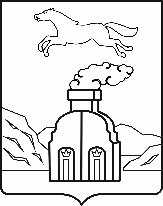 Барнаульская городская ДумаРЕШЕНИЕот	№	Председатель городской Думы                               Г.А.БуевичГлава города                                          В.Г.Франк№ п/пФамилия,имя, отчество(при наличии)ДатарожденияМесто регистра-цииДанные паспорта (или документа, его заменяю-щего)Согласиена обработку персональных данныхПодпись 
и дата подписа-ния листаДаю согласие Барнаульской городской Думе на обработку своих персональных данных – любые действия (операции) или совокупность действий (операций), совершаемых с использованием средств автоматизации или без использования таких средств с персональными данными, включая сбор, запись, систематизацию, накопление, хранение, уточнение (обновление, изменение), извлечение, использование, передачу (распространение, предоставление, доступ), обезличивание, блокирование, удаление, уничтожение персональных данных в целях участия в собрании (конференции) граждан по вопросу ____________.Перечень персональных данных, на обработку которых дается согласие: фамилия, имя, отчество; дата рождения; адрес места жительства, данные паспорта (или документа, его заменяющего). Согласие на обработку персональных данных действует в течение одного года со дня его подписания и может быть отозвано мной в любое время на основании моего письменного заявления в Барнаульскую городскую Думу.Даю согласие Барнаульской городской Думе на обработку своих персональных данных – любые действия (операции) или совокупность действий (операций), совершаемых с использованием средств автоматизации или без использования таких средств с персональными данными, включая сбор, запись, систематизацию, накопление, хранение, уточнение (обновление, изменение), извлечение, использование, передачу (распространение, предоставление, доступ), обезличивание, блокирование, удаление, уничтожение персональных данных в целях участия в собрании (конференции) граждан по вопросу ____________.Перечень персональных данных, на обработку которых дается согласие: фамилия, имя, отчество; дата рождения; адрес места жительства, данные паспорта (или документа, его заменяющего). Согласие на обработку персональных данных действует в течение одного года со дня его подписания и может быть отозвано мной в любое время на основании моего письменного заявления в Барнаульскую городскую Думу.Даю согласие Барнаульской городской Думе на обработку своих персональных данных – любые действия (операции) или совокупность действий (операций), совершаемых с использованием средств автоматизации или без использования таких средств с персональными данными, включая сбор, запись, систематизацию, накопление, хранение, уточнение (обновление, изменение), извлечение, использование, передачу (распространение, предоставление, доступ), обезличивание, блокирование, удаление, уничтожение персональных данных в целях участия в собрании (конференции) граждан по вопросу ____________.Перечень персональных данных, на обработку которых дается согласие: фамилия, имя, отчество; дата рождения; адрес места жительства, данные паспорта (или документа, его заменяющего). Согласие на обработку персональных данных действует в течение одного года со дня его подписания и может быть отозвано мной в любое время на основании моего письменного заявления в Барнаульскую городскую Думу.Даю согласие Барнаульской городской Думе на обработку своих персональных данных – любые действия (операции) или совокупность действий (операций), совершаемых с использованием средств автоматизации или без использования таких средств с персональными данными, включая сбор, запись, систематизацию, накопление, хранение, уточнение (обновление, изменение), извлечение, использование, передачу (распространение, предоставление, доступ), обезличивание, блокирование, удаление, уничтожение персональных данных в целях участия в собрании (конференции) граждан по вопросу ____________.Перечень персональных данных, на обработку которых дается согласие: фамилия, имя, отчество; дата рождения; адрес места жительства, данные паспорта (или документа, его заменяющего). Согласие на обработку персональных данных действует в течение одного года со дня его подписания и может быть отозвано мной в любое время на основании моего письменного заявления в Барнаульскую городскую Думу.